The Blast FurnaceSixth Cohort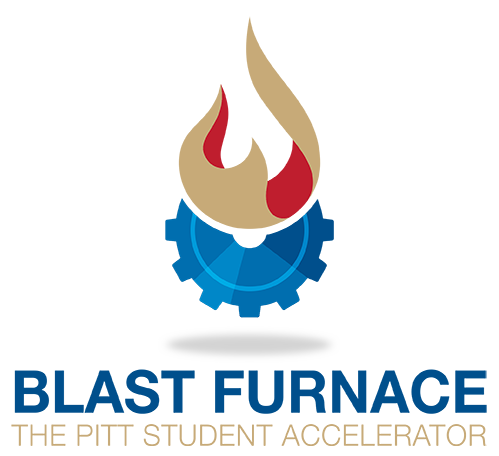 Along with the
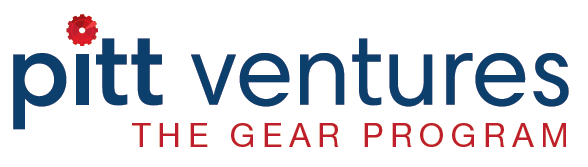 Monday Peer Participation Class &Wednesday Entrepreneurial Speaker SeriesBasic Agenda:Monday (9 sessions): (Soft Drinks Provided; Teams prep before session)Starts at 5PM until 7PMBrief presentation by Teaching Team followed byIndividual team updates / exercises / Q&AWednesday (8 sessions):(Pizza/Sandwiches/Soft Drinks Provided)Start time 5PMSpeakers between 5 and 6:30PMSocial/Network 6:30PMWebsite for All Info: http://go.innovation.pitt.edu/bfinfo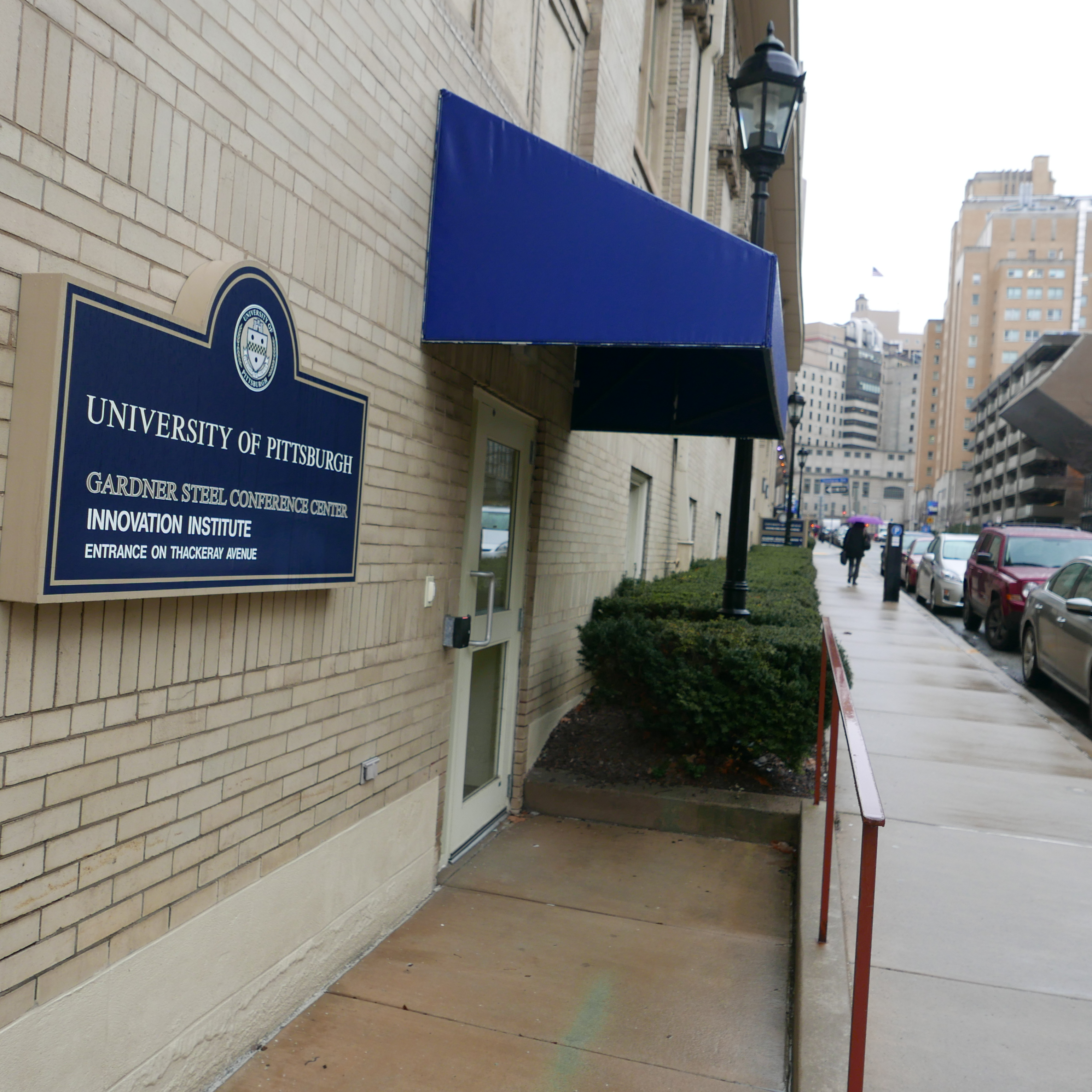 Blast Furnace LocationAll Monday events are in the Blast Furnace Workspace are at G50 Gardner Steel Conference Centerhttp://www.tour.pitt.edu/tour/gardner-steel-conference-center?viewmapEnter on O’Hara Street, under blue awning, door closest to Soldiers & Sailors MemorialAddress: 4042 O’Hara Street, Pittsburgh, PA, 15213Wednesday Entrepreneurial Speaker Series Sessions are in Barco Law Building, Room 111 (The session Nov 2 will be in Barco, Room 107)Blast Furnace OverviewThe Blast Furnace is organized around a series of workshops designed to move an innovation closer to commercialization. Blast Furnace teams will interact with potential customers, partners, and competitors as they apply workshop learning and validate business hypotheses to determine the commercial readiness of their idea.The Blast Furnace provides teams with access to EIR’s (Entrepreneur in Residence) who are experienced at starting and running businesses. They are the teaching team and comprise a wide breadth of backgrounds.The culmination of all the hard work the teams devote to the Blast Furnace is a Demo Day where each team presents a pitch to judges for cash prizes.
Blast Furnace Cohort 5 Schedule – October, November, June 2017Blast Furnace StructureThe Blast Furnace is a 9-week non-credit program focused on teaching students 3 core entrepreneurial skills:Critical assessment of idea viability;Identifying key drivers of value for users; andValidating a product by interviewing potential customers.Blast Furnace sessions occur twice a week – Monday’s (5-7pm) and Wednesdays (5-7pm).Monday sessions are facilitated by Pitt EIR’s who have decades of experience running companies. These sessions focus on the practical aspects of developing your team’s business.Wednesday sessions are topical with guest speakers who have unique entrepreneurship experiences to share. Collectively these speakers have over a century of running successful businesses totaling over a billion dollars.The Blast Furnace is a peer participation program –learn by doing and giving feedback to others. The peer feedback is so vital you are expected to attend all Mon and Wed sessions.On-Line Tools: Teams are expected to join the Blast Furnace Slack team. This is the primary way the teaching team will distribute additional information, take questions between sessions and support the teams.Blast Furnace Central Website: http://go.innovation.pitt.edu/bfinfoEIR Mentoring: Teams are expected to engage with EIRs & mentors who have been selected specifically to work with the Blast Furnace. They are available by appointment, by email, virtual meeting and via Slack.Blast Furnace Cohort 6 Videos and ReadingsParticipants are expected to watch the highly engaging Steve Blank “How to Build a Startup” videos at www.udacity.com (IC 100). For those people who want to get the maximum out of the Blast Furnace, we also recommend readings from:The Startup Owner’s Manual by Steve Blank and Bob DorfBusiness Model Generation by Alexander Osterwalder and Yves Pigneur
Week 1Monday October 2 – Class
Creating Customer ValueIntroductions and program overviewValue proposition and customer benefitsWednesday October 4 – Speaker Series
Creating Customer-Driven OfferingsProper customer discovery (CD)Examples of failed CDWeek 2SPECIAL DAY TUESDAY October 10 – Class
The Business PlanBusiness Model Canvas (BMC) overviewRelating BMC to product and customersWednesday October 11 – Speaker Series
A Framework for Building Your CompanyWho wants what you have to sell?How/what do customers buy today?Saturday October 14 - Mentor Mixer 8:30-11am – William Pitt Union Kurtzman RoomSaturday October 14 - Mentor Mixer 8:30-11am – William Pitt Union Kurtzman RoomSaturday October 14 - Mentor Mixer 8:30-11am – William Pitt Union Kurtzman RoomWeek 3Monday October 16 – Class
Your Market and Who Is Trying to Steal It?Qualifying the marketIdentifying competitionWednesday October 18
Innovation Showcase

Come! Register: http://go.innovation.pitt.edu/showcase_science_2017_registerWeek 4Monday October 23 – Class
Your Market and Who Is Trying to Steal It?Qualifying the marketIdentifying competitionWednesday October 25 – Speaker Series
You Have More Competitors than You KnowHow do customer solve problems today?How could customers solve problems today?Week 5Monday October 30 – Class
Interviewing BasicsGathering potential customer dataWed. Nov. 1 & Thur. Nov. 2 – Speaker Series
NOVEMBER 2 Meet in Room 107 in Barco Building!
Business Fundamentals – Part 1 (Wednesday)VC funding – how does it work?Accounting for startupsWhat is involved in leading a startup?Business Fundamentals – Part 2 (Thursday)Legal issues for newly created companiesInsurance  issues in startupsWeek 6Monday November 6 – Class
Idea RefinementDoes your idea speak to the customerDesign Team Logo (jpeg or png format) & 3-4 sentence summary of your business for the Blast Furnace Website Past Examples here: pittblastfurance.comWednesday November 8 – Speaker Series
Next Steps for Your Startup – Life After BFLocal groups to assist your startupMoving your idea toward commercializationWeek 7Monday November 13 – Class
Product RefinementDoes the product solve the problemWednesday November 15 – Speaker Series
Design, Build and Market Your ProductProduct design/prototyping/developmentHow to market your product/service Fill out form on: http://go.innovation.pitt.edu/bfinfoProduce a one-page PDF marketing document to showcase your business
SKIP
NO BLAST FURNACE SESSIONS NOVEMBER 20 and 22

NO BLAST FURNACE SESSIONS NOVEMBER 20 and 22
Week 8Monday November 27 – Class
StorytellingEffective business communicationWednesday November 29 – Speaker Series
Building a Powerful NarrativeImpactful storyline structureWhat must your audience remember?Week 9Monday December 4 – Class
Demo Day Prep(If you are nervous, practice your pitch in the Lower Lounge on off hours by yourself in the WPU! It helps!)Thursday December 7
DEMO DAY - 5PM William Pitt Union, Lower Lounge$ Cash prizes to 1, 2, & 3rd place! Required Videos (Steve Blank at udacity.com)Recommended Readings (optional)Week 1 Lecture 0; Before You Get Started (10:28) Lecture 1; What We Now Know (20:34) Lecture 1.5A: Business Models (12:17) Lecture 1.5B: Business Models (31:34)Startup Owner’s Manual	 pages 1 - 50Business Model Generation	 pages 14 - 49Week 2 Lecture 2: Value Proposition (31:34) Lecture 3: Customer Segments (43:28) Lecture 5: Customer Relationships (34:32)Startup Owner’s Manual 	 Pages 85 - 97	 Pages 112 - 125	 Pages 203 - 221	 Pages 260 - 266	 Pages 180 - 188	 Pages 260 - 269	 Pages 438 - 456Business Model Generation 	 Pages 146 - 150	 Pages 161 - 168	 Pages 200 - 211Week 3 Lecture 6: Revenue Model (33:22)Startup Owner’s Manual 	 Pages 176 - 179	 Pages 257 - 270	 Pages 429 - 459Week 5 Lecture 7: Partners (33:22) Lecture 8: Resources, Activities, Costs (28:23)Startup Owner’s Manual 	 Pages 169 - 175	 Pages 180 - 188Week 6 Lecture 4: Channels (19:06)Business Model Generation	 Pages 126 - 168	 Pages 296 - 351